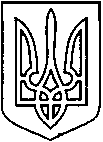 УКРАЇНАВІЙСЬКОВО-ЦИВІЛЬНА АДМІНІСТРАЦІЯМІСТА СЄВЄРОДОНЕЦЬК ЛУГАНСЬКОЇ ОБЛАСТІРОЗПОРЯДЖЕННЯКЕРІВНИКА ВІЙСЬКОВО-ЦИВІЛЬНОЇ  АДМІНІСТРАЦІЇЛуганська обл., м. Сєвєродонецьк,бульвар Дружби Народів, 32«03» лютого 2021року                                                                            № 215Про проведення міських заходів,  присвячених Міжнародному жіночомуДню 8 березняКеруючись п.п. 8 п. 3 ст.6 Закону України «Про військово-цивільні адміністрації», Закону «Про місцеве самоврядування в Україні», п.133.4 ст.133 Податкового кодексу України, розпорядженням керівника військово-цивільної адміністрації міста Сєвєродонецьк від 02.12.2020 року № 1123 «Про затвердження календарного плану міських заходів щодо святкування урочистих дат, державних і традиційних народних свят та вшанування пам’ятних дат у   2021 році», постановою Кабінету Міністрів України від 11 березня 2020 року  № 211 “Про запобігання поширенню на території України гострої респіраторної хвороби COVID-19, спричиненої коронавірусом SARS-CoV-2” зі змінами, Постановою Кабінету Міністрів від 09 грудня 2020 № 1236 та присвячених Міжнародному жіночому Дню 8 березняЗОБОВ’ЯЗУЮ:Затвердити план проведення міських заходів присвячених Міжнародному жіночому Дню 8 березня (Додаток 1).Затвердити кошторис витрат відділу культури щодо проведення міських заходів,  проведення міських заходів, присвячених Міжнародному жіночому Дню 8 березня (Додаток 2).Фінансовому управлінню (М. Багрінцевій) профінансувати витрати на проведення  міських заходів, присвячених Міжнародному жіночому Дню 8 березня.Дане розпорядження підлягає оприлюдненню.Контроль за виконанням даного розпорядження покласти на заступника керівника військово-цивільної адміністрації міста Сєвєродонецьк Луганської області Ірину СТЕПАНЕНКО.    Керівник військово-цивільної адміністрації                                   Олександр СТРЮК        Додаток 1                                                                     до  розпорядження керівника ВЦА                                                                     міста Сєвєродонецьк Луганської обл.                                                                 від «03» лютого 2021 року  № 215ПЛАНпроведення міських заходів, присвячених Міжнародному жіночому Дню 8 березняЗаступник керівника військово-цивільної адміністрації                                 Ірина СТЕПАНЕНКО          Додаток 2                                                                     до  розпорядження керівника ВЦА                                                                     міста Сєвєродонецьк Луганської обл.                                                                від «03» лютого 2021 року  № 215                                                               К О Ш Т О Р И С           витрат відділу культури щодо проведення міських заходів,                присвячених Міжнародному жіночому Дню 8 березняЗаступник керівника військово-цивільної адміністрації                                 Ірина СТЕПАНЕНКО№Назва заходівТермінвиконанняВідповідальні1.Засідання організаційного комітетудо 01.03.2021Степаненко І. Грачова Т.Винничук Т.Анцупова Г.2.Провести: - урочисте вшанування  видатних жінок міста - мюзикл присвячений Міжнародному жіночому дню 8 березня в КЗ «Сєвєродонецький міський Палац культури»до 08.03.2021 Грачова Т.Волченко Л.Винничук Т.Гринько О.Мєтьолкін Г.Польова М.Хачатуров Р. Костиря А.Іванова Н.3.Підготувати список видатних жінок міста для організації урочистого вшанування до 26.02.2021 Винничук Т.4.Підготувати сценарій святкових заходів, присвячених Міжнародному жіночому дню 8 березня з урочистим нагородженнямдо 02.03.2021Грачова Т.Винничук Т.Гринько О.5.Розіслати телефонограми щодо присутності представників підприємств, установ та організацій міста на святковому концерті в КЗ «Сєвєродонецький міський Палац культури»до 01.03.2021 Винничук Т.Анцупова Г.6.Придбати матеріали, перуки та ін. для оформлення заходу і проведення мюзиклудо 08.03.2021Грачова Т.Гринько О.7.Скористатися послугами оренди та/або оформлення заходу (при необхідності) для постановки мюзиклу та оформлення заходудо 08.03.2021Грачова Т.Гринько О.8.Придбати квіткову продукцію, подарунки для вшанування видатних жінок міста, листівки та/або запрошення, ін.до 08.03.2021Грачова Т.Ульянова С.9.Забезпечити транспорт для організації та проведення урочистих заходівдо 10.03.2021Грачова Т.Ульянова С.10.Забезпечити  участь міської делегації в обласних урочистостях, присвячених Міжнародному жіночому Дню 8 березня:- підготувати список учасників делегаціїзгідно плану роботи ОДАВинничук Т.11.Провести у  міських бібліотеках книжкові виставки, круглі столи, святкові заходи (згідно березень 2021 рокуГрачова Т.Чуйкова Н.планів роботи), присвячені Міжнародному жіночому Дню 8 березняРуднєва Н.Ковальова І.12.Провести в позашкільних та навчальних закладах міста святкові програми, вечори, книжкові виставки з нагоди Міжнародного жіночого Дня 8 березня (згідно затверджених планів роботи)      березень  2021 рокуВолченко Л.13.Забезпечити:- громадський порядок під час та після проведення святкових заходів у КЗ «Сєвєродонецький міський Палац культури» до 08.03.2021 Левченко В. Свєтов Е. 14.Надіслати листи та телефонограми до:- ГУНП, УПП, ДПП- Лисичанської комунальної лікувально-профілактичної установи «СШМД»- міського управління ГУ ДСНС України у Луганській областідо 03.03.2021Анцупова Г.15.Організувати і підготувати висвітлення   заходів, присвячених Міжнародному жіночому Дню 8 березняберезень  2021Анцупова Г.1.Оплата за придбання квіткової продукції, листівок та/або запрошень, та ін.7 000 грн.  2.Оплата за придбання подарунків для вшанування видатних жінок міста  15 000 грн.3.Придбання  матеріалів,  перук та ін. для оформлення заходу6 000 грн.4.Оплата за послуги оренди та/або оформлення заходу (фотозон) для постановки мюзиклу та оформлення заходу 2 500 грн.5. Оплата транспортних послуг  1 000 грн.                                                                    ВСЬОГО:                                                   31 500,00